Actividad con video:  Vamos de compras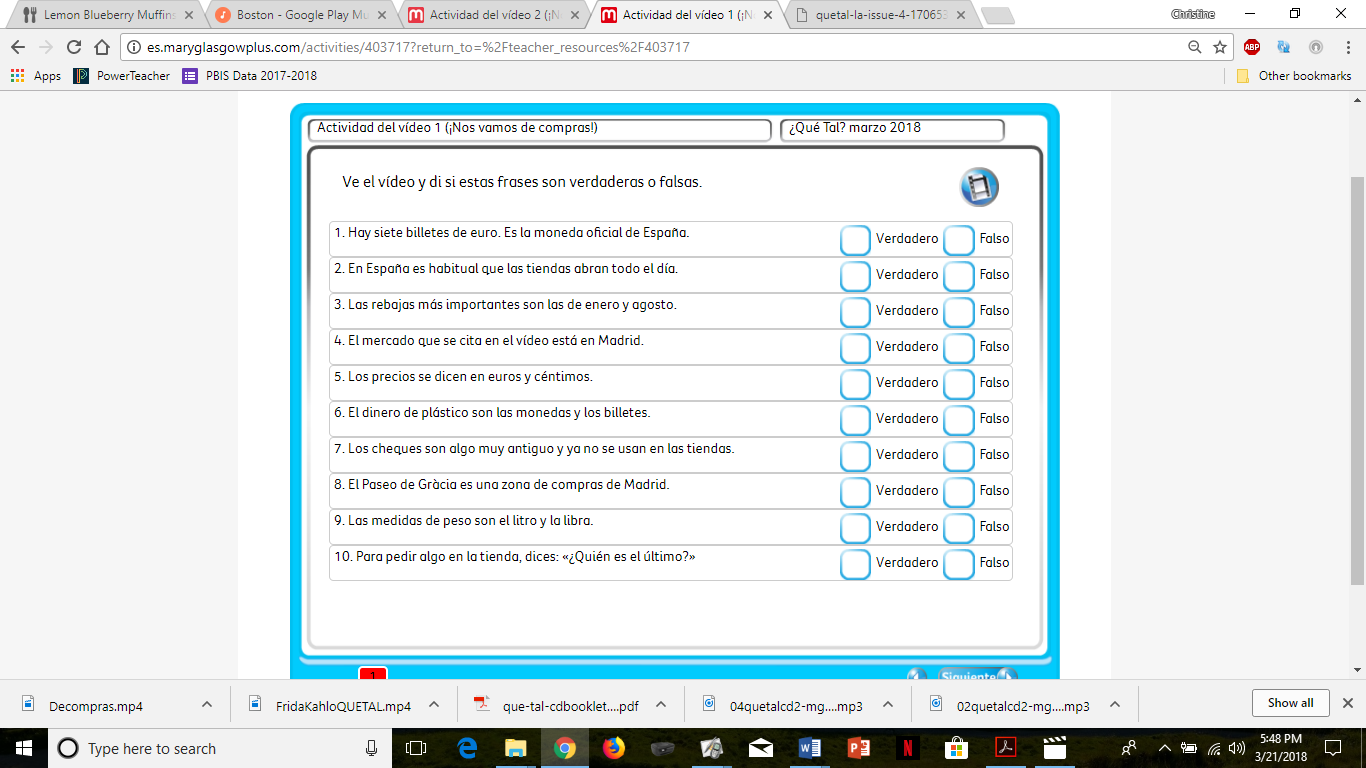 Actividad con video:  Frida Kahlo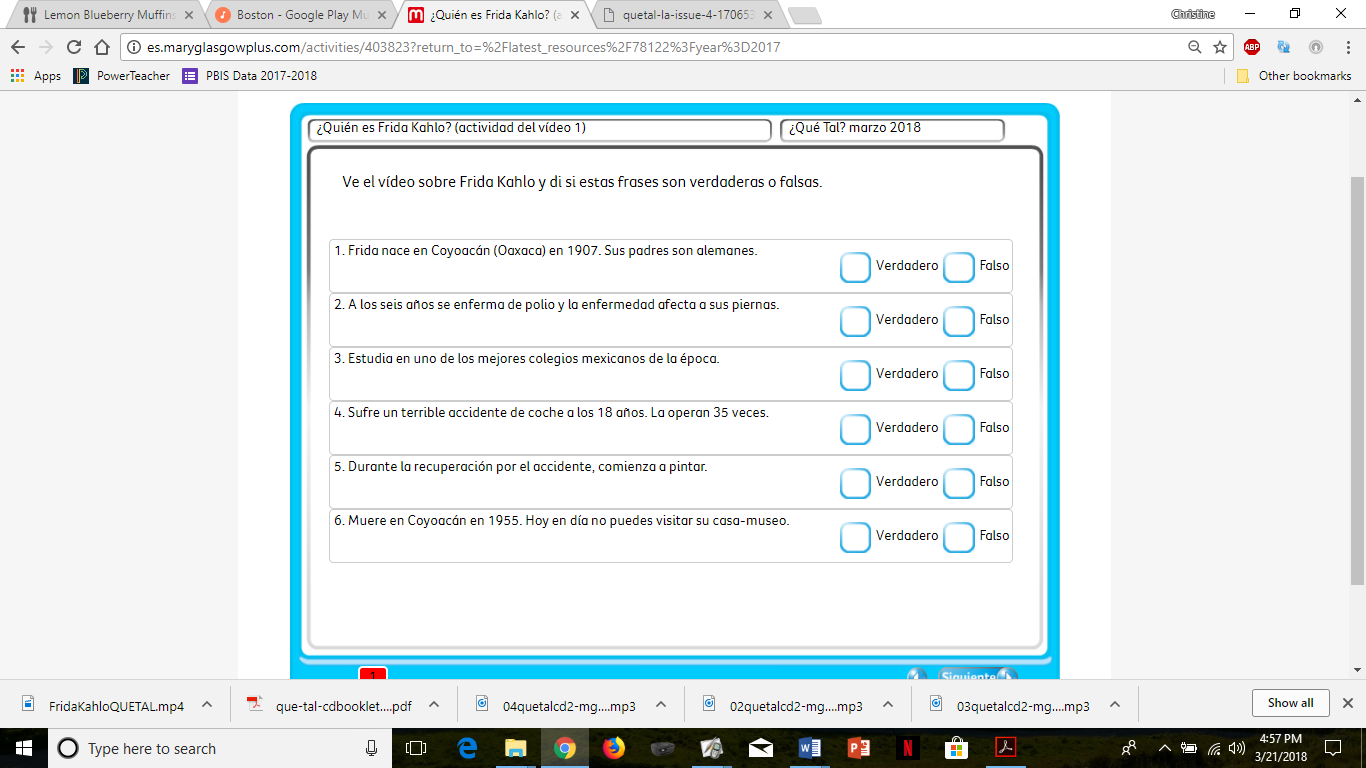 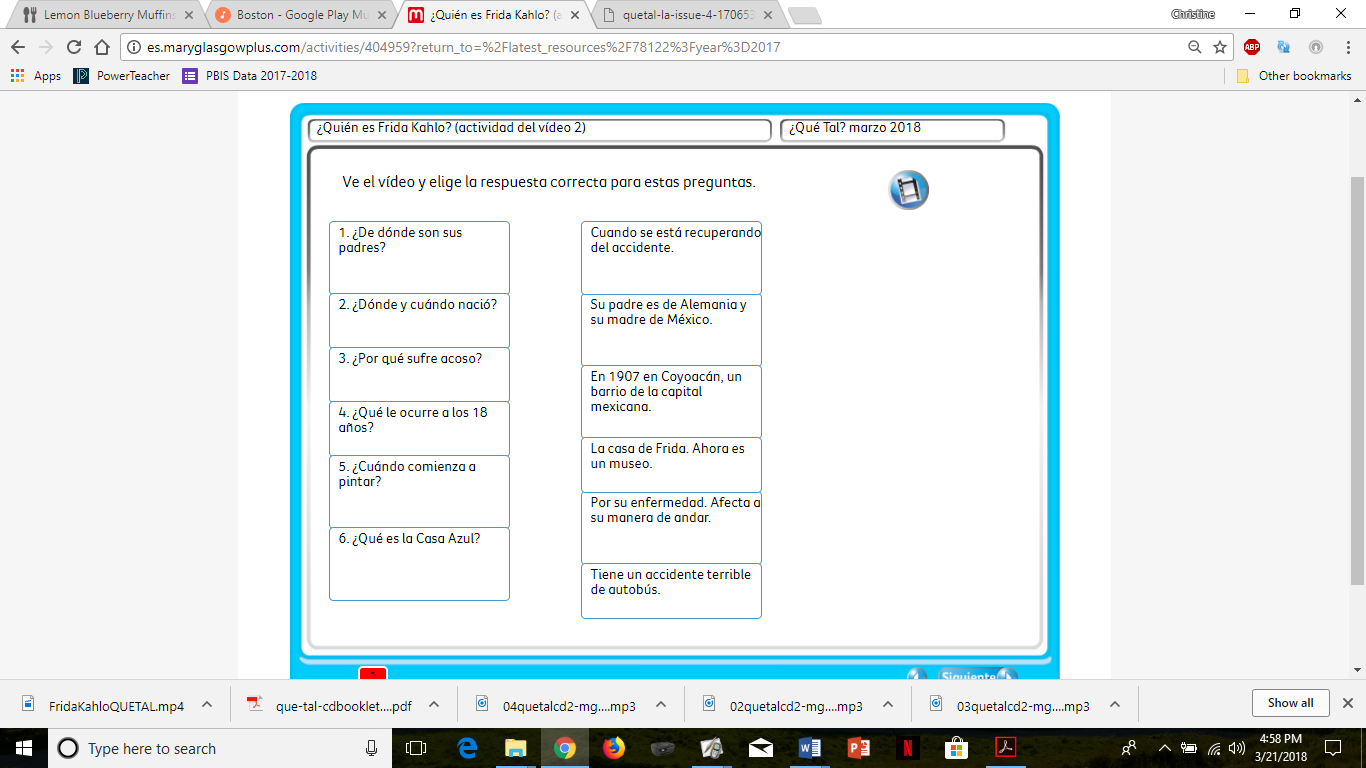 